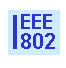 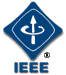 IEEE P802.21 Media Independent Handover ServicesMinutes of the IEEE P802.21 Working Group Session #54 Meeting, Vancouver, BC, CanadaDCN 21-13-0056-00-0000Chair: Subir DasVice Chair: H Anthony ChanEditor: David CypherSecretary: Charles E. Perkins First Day AM1 (8:00pm-9:00pm): Regency C/D ; Monday, Jan. 14, 2013802 Plenary Meeting; 802.21 updates by Subir802.21c completion of comment resolution for recirculation802.21d meeting also meetingFirst Day PM1 (1:30pm-3:00pm):Lord Byron ; Monday, Jan. 14, 2013802.21 WG Opening Plenary: Meeting is called to order by Subir Das, Chair of IEEE 802.21WG with opening notes (21-13-0010-00-0000 ).Approval of the January 2013 Meeting Agenda (21-12-0191-01-0000)802.21d  Monday PM-1 and  802.21c Tuesday AM-1 have been swappedIEEE 802.21 Session #54 Opening Notes (21-13-0010-00-0000 )Attendance proceduresDuty to inform, etc.Question on call for Intellectual Property declaration: No one declaredNew member count = 0Objectives and Status802.21c:  Single Radio HandoversFinalize the comment resolution document and prepare for LB6 re-circulation802.21d :  Multicast Group Management Discuss the proposals Future SessionsTask group presentations 802.21c (short verbal report) and 802.21d (21-13-013-00)IEEE 802 Joint Opening Plenary Report (21-13-0009-00-0000)Future Project DiscussionFuture meeting logistics  Approval for minutes from Session #53 plenary meeting 21-13-0011-00  was delayed pending review.	802.21c (Anthony Chan) : Four meeting sessions plannedTeleconference sessions went through commentsObjectives for this meeting – technical points to resolve and new proposals	802.21d (Yoshihiro Ohba): three meetings plannedDetailed presentation for three proposals (some of the previous 7 proposals were merged)Goal is to try to identify further  harmonization Unlikely to make decision this week ;  No new proposals will be acceptedAgenda  was captured in DCN 21-13-0007-00	802.21 future meetingsFuture Project DiscussionFuture meeting logistics  Other meetings of interest to 802.21TV White SpaceDay 4 AM2 (10:30am-12:30pm): Lord Byron; Thursday, Jan.17, 2013802.21 WG Closing Plenary: Meeting is called to order by Subir Das, Chair of IEEE 802.21WG.802.11 report (21-13-0024-01) by Clint Chaplin (Report updated after meeting, some group meetings were still in session)Now have 802.11ak = GLK and 802.1q = PAD802.11ac = finished resolving 252 comments, balloted to send out recirculation802.11af = had ballot closed last August – they discovered in November that comments were not resolved802.11ah – 20 specifications submissions, passed 20 motions802.11ai – needs updates802.11aj – interim meets in China, nothing to report now802.11ak – General Link802.11aq – nothing new802.11 WNG – is there a NG PHY?  May start BOFs.  May start “interest groups” a la 802.15Architecture SC: P1905.1 comments closed – 802.11 comments were “lost”  (Mark Hamilton)Report on IEEE / IETF coordination (Subir) – new RFC( update to RFC 4441rev) is to be produced – another leadership meeting  is scheduled in March, 2013 – will report about that meeting in March Plenary IETF liaison report by Yoshihiro Ohba  (DCN 21-13-0018-00) 	  DMM Several solution proposals were mentioned NetextIPv4 Offload March meeting is canceledMIFRFC 6731ROLLRMTFcast, flute in Last Call802.21d  closing report by Yoshihiro Ohba (21-13-0016-00)Proposal Presentation phase II for three proposals (DCN 2,3,4) Proposal Presentation phase III in March Plenary meetingSubmission deadline for phase III is March 10 (Sunday end of day AOE)Three teleconference slot schedule802.21c  closing report by Anthony Chan (21-13-0019-01)Teleconference minutesComments resolution to LB6P802.21c/D02 to be combined from21-13-0021-00 Comments resolution complete21-13-0023-01 Signaling21-13-0005-01 proxyFive 802.21c sessions in Vancouver: M_PM2, Tu_AM2, W_AM2, W_PM2, Th_AM1Four teleconference scheduledWG TeleconferencesMinutes for November meeting #53 (DCN 21-13-0022-00) approvedMotionsProduce Draft D02:  For/Against/Abstain: Passed 8/0/0Forward Draft D02 for Sponsor Ballot:  For/Against/Abstain = Passed 8/0/0802.21 Session #54 closing report (DCN 21-13-0020-00Minutes of January 2013 802.21c TG Meeting (21-13-0036-02-srho)Day1 PM2 (4:00PM-6:00PM): Lord Byron; Monday, Jan. 14, 2013Meeting is called to order by Anthony Chan, chair of 802.21c TG, with agenda (DCN# 21-13-0012-00).Nov 27 teleconference minutes (DCN# 21-12-0181-00) was approved with unanimous consent. Dec 4 teleconference minutes (DCN# 21-12-0188-00-srho) was approved with unanimous consent. Dec 11 teleconference minutes (DCN# 21-12-0187-00-srho) was approved with unanimous consent. Dec 18 teleconference minutes (DCN# 21-12-0193-00-srho) was approved with unanimous consent. Jan 8 teleconference minutes (DCN# 21-13-0008-00-srho) was approved with unanimous consent. Comment on “Align IEEE 802.21c with 802.21a key derivation” (DCN# 21-13-0006-09) was discussed.The  contribution  was to align IEEE 802.21c key derivation with the algorithm and naming conventions of 802.21a. . . It was identified that there are some relationships with 802.21a specification. It was recommended that Charlie and Yoshi should continue  the discussion on security issues  and  improve IEEE 802.21c standard Draft.“Comment on P802.21cD01 Clause 11” (DCN# 21-13-0001-01) was discussed. The need for a  separate resolution documents categorized by clauses was mentioned.  It was also suggested   to have  comment numbers inserted  in a  separate resolution documents Comment resolution discussion on Clause 11 continued.  “Comment on Gateway Service in Draft 802.21c (DCN#21-13-0005-00)” was discussed.Proxy Function  was  introduced as a Gateway Service. It was mentioned that the Proxy Function  was   discussed  in previous teleconferences and agreed.  “LB comments and resolution (DCN# 21-12-0165-09)”  were captured and presented. .Day2 AM2 (10:30AM-12:30PM): Lord Byron; Tuesday, Jan. 15, 2013Meeting is called to order by Anthony Chan, chair of 802.21c TG, with agenda (DCN# 21-13-0012-01).Comment resolutions from comment #43 in “LB comments and resolution (DCN# 21-12-0165-09) continued.Figure 10b of IEEE 802.21c draft (D0) was updated and proposed.  For Figure 10b, SRHO-Capable device was discussed. “SRHO-Capable device” was defined as a network node that implements one or more commands such as MIH_Prereg_Xfer from this specification document.Day3 AM2 (10:30AM-12:30PM): Lord Byron; Wednesday, Jan. 16, 2013Meeting is called to order by Anthony Chan, chair of 802.21c TG, with agenda (DCN# 21-13-0012-00).  Updated key derivation discussion was captured in   Figure 47  and was discussed. Chair explained  procedures for the second Letter Ballot.It was also mentioned that the IEEE 802.21c PAR needs to be extended during  March plenary meeting.TG discussed  and clarified some assumptions and definitions of the draft.Day3 PM2 (4:00PM-6:00PM): Lord Byron; Wednesday, Jan. 16, 2013Meeting is called to order by H. Anthony Chan, chair of 802.21c TG, with agenda (DCN# 21-13-0012-00).Proxy Function was discussed.Proxy Function was separated into Proxy of PoA and Proxy of Information Repository using Figure 10b. Proxy of PoA  and Proxy of Information Repository were  proposed and discussed.   Following  teleconference time was proposed by Chair: Feb 12, Feb 19, Feb 26, and Mar 5, 2013  Chair discussed = the motions  that he will be bringing to Working Group.Two motions were discussed and  as follows.Motion: Move to authorize the P802.21c Editor to incorporate all the resolutions of letter ballot #6 comments to revise draft P802.21c/D02Motion: Motion to authorize the Working Group chair to initiate a LB#6 re-circulation Letter Ballot on the question “Should P802.21c/D02 be forwarded to Sponsor Ballot.”Day4 AM1 (8:30AM-10:00AM): Lord Byron; Thursday, Jan. 17, 2013Meeting is called to order by H. Anthony Chan, chair of 802.21c TG, with agenda (DCN# 21-13-0012-00).IEEE 802.21c updated draft was shown and discussed “ Comment Resolution on Gateway Service in Draft 802.21c  described in (DCN#21-13-0005-01),” “d02-lb-rev-10g-clean (DCN# 21-13-0021-00),” and “draft 802.21c signaling process (DCN#21-13-0023-00)” were discussed and accepted  and  resolutions will be captured in the updated IEEE 802.21c Draft. The meeting adjourned at 10:00 AMMinutes of the IEEE P802.21d Group Management Task Group (21-13-0025-00-MuGM)First Day AM1 Meeting: Lord Byron; Tuesday, January 15Meeting called to order by Chair at 8:04AMCall for volunteer to take the minutes. Karen Randall is the minutes-taker for Tuesday AM1Meeting Agenda (21-13-0007-01) is presented by the ChairThe IEEE 802.21d task group is scheduled to meet Tuesday AM1, PM2, Wednesday AM1, and Thursday AM1. The agenda was approved with no objections.Meeting Minutes ApprovalMeeting minutes from the November meeting are in DCN 12-175-00; approved with no objections.Opening Notes (21-13-0013-00) is presented by the ChairSlides #1-#4 shown, Note Well, Duty to InformCall for essential patents (No one responds)Officers (Editor TBD, Secretary TBD)TGd Schedule , and so on In November 2012, there were 7 proposals; however  currently there are three (see DCN 13-0002-01, 0003-00, and 004-00) since  there are no new proposals as of this meeting; only revised proposals will be accepted. The second presentations for the proposals will be given during this meeting.  There will be one more opportunity for proposal presentations (at the March 2013 meeting) followed by harmonization and final down-selection in May 2013.Presentation  made by Yoshikazu HanataniProposal  was presentation by Yoshikazu Hanatani, DCN 21-13-0014-00. . The presentation reviewed the system architecture, new commands, and primitives and messages. He also discussed the detailed proposal, DCN 21-13-0002-2.  This proposal has two procedures: a group manipulation procedure based on Media Key Block (MKB) and a group command procedure. Question asked  about defining the Media independent handover function identifier (MIHF ID).  This proposal has an identifier that identifies a set of nodes which may be confusing since the MIHF function typically resides in a single node.  It was suggested that it may be useful to modify it so that it is clear that it’s for a group (e.g., MIHG-ID)  to be. It should be clear in Clause 9.5.1 and 9.5.2 that text will be added (and the current text is not removed). It was asked about the certificate serial number. Since the certificate has a serial number (for unique identification by issuing authority), there may be no need to specify another unique identifier. Clarification was requested  for the text in 9.4.4.2 that describes how to identify which key is to be used for signature verification.Some members felt the proposal was good and fits with their ideas. He had several comments and questions that were discussed.  The member  suggested reconsidering the definition of MIHF ID in 8.3.1; he was concerned that adding the “G” for Group may not be the best solution.  There was a question   regarding the primitives specified for the managing groups. How does the mobile node know the multicast address of the group? In 8.6.3.24, the multicast address is received from the POS; the POS MIHF has a group information database with the multicast address, group ID, and master group key. There were  also some discussions about the MIH Group Manipulate and Group Link Action; there may need to be some clarifications of the text.In 9.4.1 (page 28, Step 2), there is a statement about delivering both encrypted and unencrypted payload. It was thought that this is not supported by the rest of this proposal nor currently in IEEE 802.21a.  It was felt that the payload will be either encrypted or not; and the proposal should be revised accordingly.No further discussion is needed, so it was decided to cancel the PM2 slot on Tuesday. The chair called for a recess until tomorrow AM1 session. Antonio and Daniel will present their proposals  in tomorrow session.Recess at 6:00PMSecond Day AM1 Meeting: Lord Byron; Wednesday, January 16Meeting called to order by Chair at 8:10AM Minutes are taken by Karen Randall and Toru Kambayashi.Agenda ChangeThe Chair proposed to cancel the Thursday morning session, so the group would review the closing note at the end of this session.  Antonio de la Oliva and Carlos Guimaraes attended via tele-conference  (but attendance shall not be maintained for remote participants). Proposal DCN 21-13-0015  were presented by Antonio de la Oliva and Daniel CorujoThis presentation was   on how to transport multicast and how to modify IEEE 802.21 to use the  multicast.  The detailed proposals are  summarized  in DCN 21-13-0003-00 and 21-13-0004-00.It was proposed that the major required updates are:1)	The command service flow will need to allow multiple responses coming from different multicast clients. 2)	The transaction destination and source state machines will need to be modified to differentiate between multicast and broadcast.Chair asked:  what the different behavior is for multicast and broadcast in terms of the state machine?  Why is the differentiation necessary? New primitives will be  necessary to join the multicast group.  Join primitives should carry information about the transport address to bind to.  An extension to the registration procedure will enable the MN to obtain the list of groups while registering with the PoS. It was noted that the security aspects of this procedure are yet to be defined. It was suggested that the security  aspects as  described in this  proposal  is similar in concept  as presented by Yoshikazu Hanatani in DCN 21-13-0014. .  A new security TLV will be defined that will be for authentication. The proposal will add a new security association type, Authenticated, in addition to TLS-generated and EAP-generated; however which authentication mechanisms to be supported still need to be specified. Additionally, the Security element INTG_ BLOCK is added representing integrity-protected data. It is not clear if ENCR_BLOCK, representing encrypted data, should also be added. The LINK_ID data type was reviewed. There was much discussion and concern expressed about why it is necessary to modify the LINK_ID data type.   It was suggested to look at the MIHF_ID definition in IEEE 802.2-2008 ; perhaps something similar could be used here.  It was felt that further discussion is needed to determine what will be specified in this amendment. The presentation also addressed a proposed way to consider integrating the two solutions and is captured in  slide #12 (DCN 21-13-0015).   WG Chair suggested that the members of the group consider how to merge the solutions, possibly should be done at the next meeting, March 2013.It mentioned that the major issues that need to be discussed to merge the two proposal clusters are differences in join procedure, group identifier format and how to support existing primitives and messages.Chair mentioned that the major issues will be discussed in teleconferences that will be held between January and March meetings.Closing Note by ChairChair presented Closing Note given in DCN 21-13-0016.  At the next meeting in March, it is anticipated that updated presentations will be reviewed; It was reminded that the submission deadline is March 10.  There will be no new proposals accepted.  It is the goal to do harmonization and down-selection no later than the May 2013 meeting.Teleconference schedule was also discussed.The meeting was adjourned at 12:25pm  Future SessionsPlenary: 17-21 March, 2013, Caribe Royale, Orlando, FL, USA Co-located with all 802 groups Registration Information: IEEE 802 Wireless Group HOTEL RESERVATIONS  and early bird Deadline CARIBE ROYALE:   $170/Night (plus applicable taxes)*BUENA VISTA SUITES:   $150/Night (plus applicable taxes)* Early Bird Deadline: 6pm Pacific Time, Friday, January 25, 2013Early: Before 6pm Pacific Time, Friday, January 25, 2013(UTC Time: 2am Saturday, January 26, 2013)$500 US for attendees staying at the conference hotels ( $800 US for all others) Standard: After Early Registration and before 6pm Pacific Time,  March 8, 2013  $600 US for attendees staying at the conference hotels, ($900 US for all others)Late/On-site: After 6pm Pacific Time  March 8, 2013 $800 US for attendees staying at the conference hotels, ($1100 US for all others) AttendanceThe meeting was adjourned at 11:40amChan AnthonyHuawei Technologies Chaplin  ClintSamsungGolmie Nada NIST Kambayashi  ToruToshiba Corporation Yoshikazu HanataniToshiba Corporation Ohba Yoshihiro Toshiba CorporationPark Hyunho Electronics and Telecommunications Research Instititute (ETRI)Perkins Charles Futurewei Technologies Lee Hyeong-Ho Electronics and Telecommunications Research Instititute (ETRI)